Top of FormHomeWalksGeneral InfoGalleriesSponsorsContact usCompetitionsNewsTravelIsland TrailsWelcome to the official website of the Isle of Wight Walking Festival 2014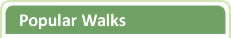 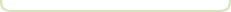 Gentle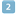 Moderate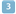 Brisk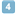 The Isle of Wight Walking Festival - Award Winning Event 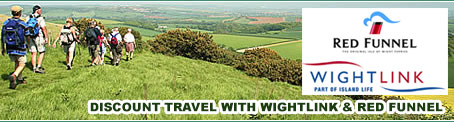 The Isle of Wight Walking Festival is a proud winner of the: 



The Beautiful South Awards for Excellence 2010 for Tourism Best Event (SILVER) 



The Tourism of ExSELLence Award for Best Event 2009 (SILVER) and 



The CIPR Award for Best Event 2009 GOLD 





Click on image below to view programme 





or to download ....                          It has been reported that the Autumn Walking Weekend was a HUGE success, and we experienced an

amazing October - the weather was perfect!  A BIG thank you to all Walk Leaders for supporting the event, and of course to all of our "Sponsors & Supporters"

We look forward to next May! Programme is being compiled as we speak.  If you wish to have a hard copy which will be available in February, please email elaine.cesar@iow.gov.uk to request a copy.





ISLE OF WIGHT WALKING FESTIVAL 2015 DATES ANNOUNCED 















2 - 17TH MAY 2015 Isle of Wight Walking Festival 2013 VideoCLICK HERE TO SEE MORE VIDEOS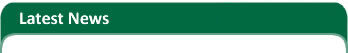 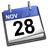 Isle of Wight Challenge 2 - 3 May 2015 28/11/2014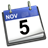 Autumn Walking Weekend - Great Success05/11/2014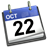 WALKING FOOTBALL - IW Sports Unit22/10/2014Subscribe to our RSS News feed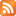 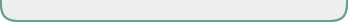 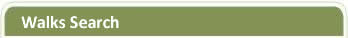 Distance:Pace:Difficulty:Date: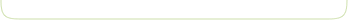 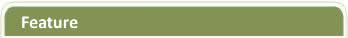 16TH ISLE OF WIGHT WALKING FESTIVAL PROGRAMMES AVAILABLE NOW! FESTIVAL PACKED WITH BRILLIANT WALKS AND ACTIVITIES - PUT THE DATES IN YOUR DIARY NOW!! 3 - 18 MAY 2014. 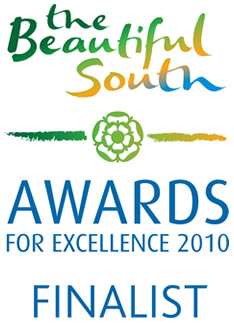 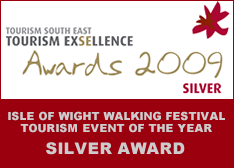 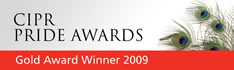 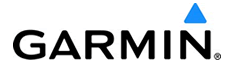 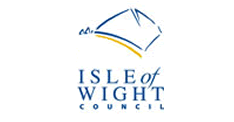 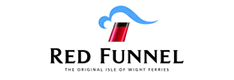 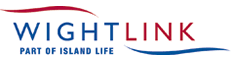 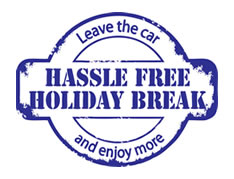 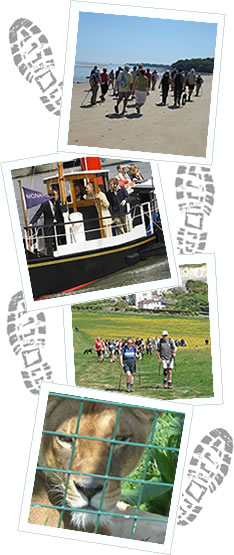 homeWalksGeneral InfoGalleriesSponsorsContact usCompetitionsNewsTravelIsland TrailsIsle of Wight Web Design by Matrix e-BusinessCopyrightPrivacy StatementSubscribe to our NewsletterBottom of Form